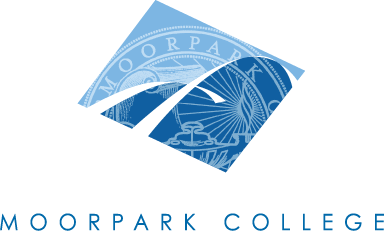 Technical Review Curriculum Sub-CommitteeAGENDASeptember 6, 20121:00 – 4:00 pm – A-138Courses to be reviewed:Deletions:	POLS M10	POLS M60AInactivation: POLS M11Adjourned at __________ pmPositionNamePresentCo-ChairMary ReesCo-ChairJane HarmonCurriculum SpecialistGlenela RajpaulInstructional Data SpecialistKim WattersAlan CourterArticulationLetrisha MaiLibrary ResourcesMary LaBargeTR RepsChristine AguileraLydia EtmanJanice FeingoldBeth MegillPresentersPresentersTIMECOURSE IDNOTES1:00HED M03Technical: GE (E1) (Originator: Traycie Kephart)1:15POLS M01Outline Update: GE (B1/B2) (Originator: Jack Miller)1:30POLS M02Outline Update: GE (B2) (Originator: Steven Pfeffer)1:45POLS M03Outline Update: GE (B1/B2) (Originator: Lee Ballestero)2:00 – 3:002:00 – 3:00Curriculum Inventory Version 2 Webinar Training3:00POLS M03HOutline Update: GE (B1/B2) (Originator: Lee Ballestero)3:15POLS M04Outline Update: GE (B2) (Originator: Steven Pfeffer)3:30POLS M05Outline Update: GE (B1) (Originator: Lee Ballestero)3:45POLS M80Outline Update: (Originator: Jack Miller)4:00POLS M122Outlines Update: (Originator: Jack Miller)